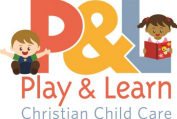 35 E. Stanton Avenue Columbus, Ohio 43214 (614) 846-7576 www.playandlearnccc.org Recurring ACH Debits Authorization Form This is permission for recurring debits. As an authorized signer on the Depository Account presented, by completing and  signing this form, you give Play & Learn Christian Child Care permission to charge/debit your account for child care  tuition and tuition-related fees. This authorization is to remain in full force and effect until Play & Learn Christian Child  Care has received written notification from me of its termination. Please complete the information below: I, ___________________________________, as an authorized account signer, give Play & Learn Christian Child Care   (Full name) permission to charge/debit my account indicated below for recurring child care tuition and tuition-related fees at the  frequency designated below. Billing Address _____________________________________________ Phone ___________________________ City, State, Zip _____________________________________________ Email ___________________________ Frequency: Weekly Bi-Weekly Monthly I acknowledge that a minimum Non‐Sufficient Funds (NSF) fee of $35 may be charged by Play & Learn Christian Child  Care to me in the event there are insufficient funds available at the time the ACH payment is submitted. I authorize Play  & Learn Christian Child Care to charge/debit the account indicated in this authorization form according to the terms  outlined above. I certify that I am an authorized signer on this Depository Account. SIGNATURE ____ DATE _______ Scan & Email to: office@playandlearnccc.org Depository Bank _______________________________ Checking Routing Number _______________________________ Savings Account Number _______________________________ 